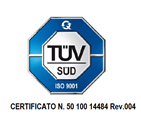 IISS da Vinci – Majorana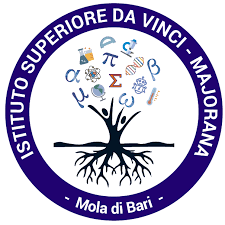 Mola di BariLiceo Scientifico, Scienze Applicate, Linguistico, Scienze UmaneIstituto Tecnico Biotecnologie SanitarieIstituto Tecnico Meccanica e MeccatronicaIstituto Tecnico Trasporti e logistica - Conduzione del mezzo navaleModulistica Interna - RICHIESTA ASSEMBLEA DI ISTITUTOMOD. 8.2.1_3     Ed. 2 Rev.01 del 18/02/2019    Agg. n. 4 del 27/04/2022      Red.RGQ  App.DS    Pag. 1 di 1RICHIESTA ASSEMBLEA DI ISTITUTOI sottoscritti ……………………………………………………………………………………………rappresentanti d’istituto chiedono alla S.V. di autorizzare l’assemblea d’Istituto del mese di …………. per il giorno …../……./……….. durante la ……. ora e la ……. ora di lezione per trattare il seguente o.d.g.:…………………………………………………………………………………………………………………………………………………………………………………………………………………………………………………………………………………… I sottoscritti si impegnano a rispettare le modalità di svolgimento stabilite con apposita circolare interna.Mola di Bari, ……../……./………..                                                                             _________________________________________Vista la richiesta del giorno …../……/…….. si autorizza lo svolgimento dell’assemblea d’Istituto per il giorno ……./…../……… .Mola di Bari, ……/……/………..	Il Dirigente Scolastico                                                                                                                    Andrea RONCONEFirma rappresentanti alunni